Статистическая информацияо поступлении доходов, администрируемых ФНС России,в консолидированный бюджет Российской Федерации в январе-ноябре 2018 года по Ивановской области            млн. руб. * -  c учетом ЕСНРаспределение общего объема поступлений по Ивановской области в консолидированный бюджет Российской Федерации по видам налогов в январе-ноябре 2018 года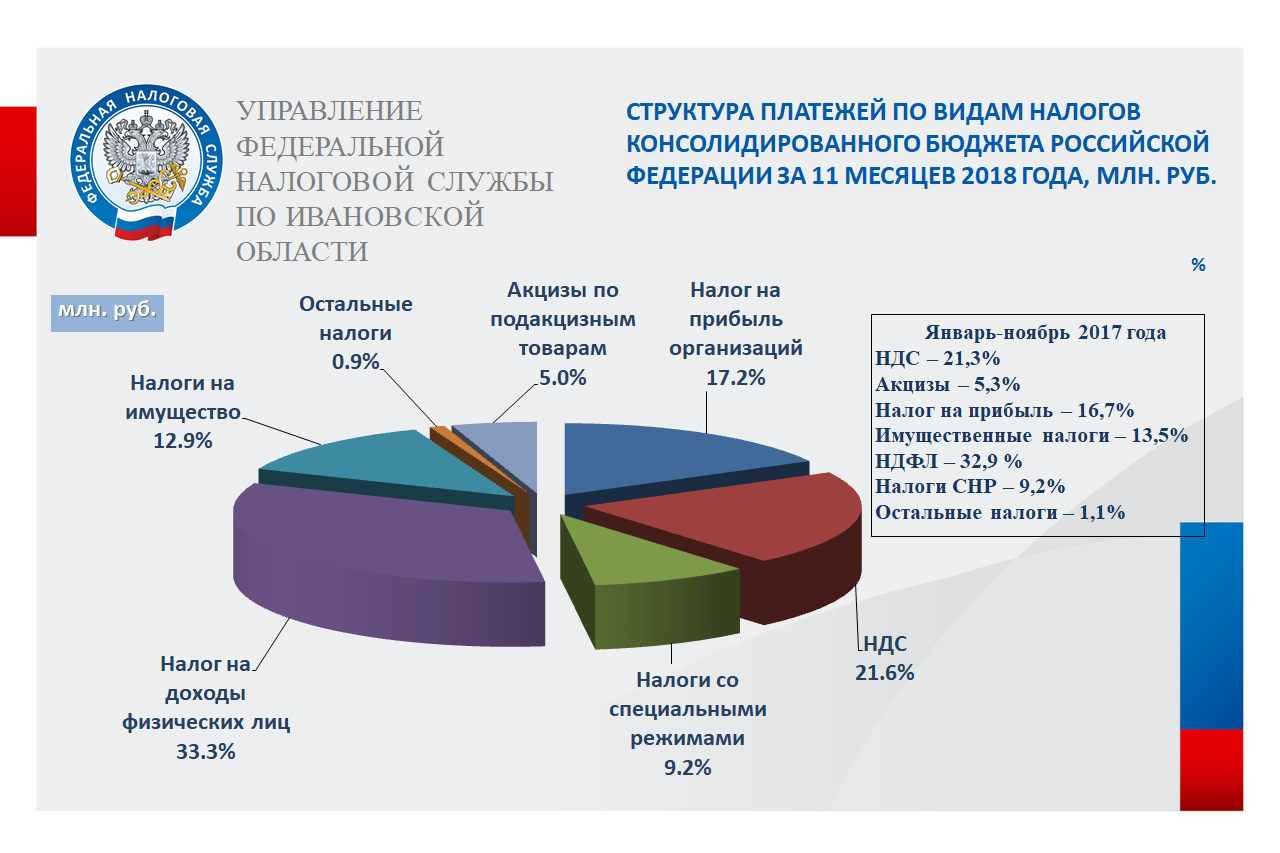 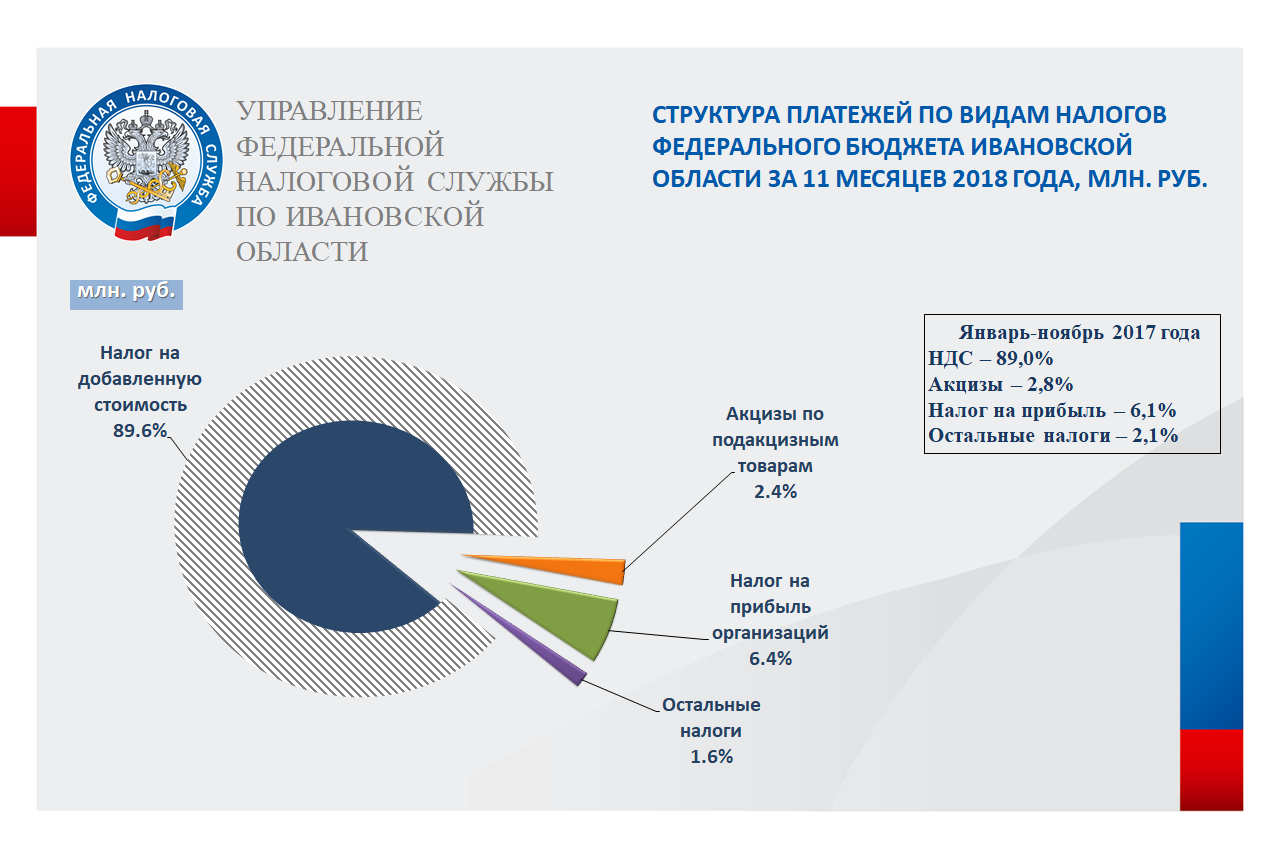 ПериодВсего поступило налогов и платежей, млн. руб.*В том числеВ том числеВ том числеВ том числеВ том числеВ том числеПериодВсего поступило налогов и платежей, млн. руб.*Федеральный бюджет*Доля в общем поступ-лении Консолидированный бюджет Ивановской областиДоля в общем поступ-ленииИз него:областной бюджетДоля в общем поступленииЯнварь-ноябрь 201828260,66812,424,121448,275,916479,658,3Январь-ноябрь 201725799,46188,224,019611,176,014905,657,8в % к 2017г.109,5110,1-109,4-110,6-Всего поступило налогов и платежей, млн. руб.В том числе:В том числе:В том числе:В том числе:В том числе:В том числе:В том числе:В том числе:Всего поступило налогов и платежей, млн. руб.Налог на прибыль организа-
цийНДСАкцизыПлатежи за пользова-
ние природ-ными ресурсамиНалог на доходы физичес-
ких лицИмущест-венные налогиНалоги со специаль-ным   налоговым режимомПрочие налоги и сборыЯнварь-ноябрь 201828260,64860,46105,01409,029,49403,33636,62598,5218,4Январь-ноябрь 201725799,44319,95507,51379,541,08487,03477,32372,1 215,1в % к 2017 г.109,5112,5110,8102,171,6110,8108,5109,5101,5